Министерство культуры Российской ФедерацииФедеральное государственное бюджетное образовательное учреждениевысшего образования«Северо-Кавказский государственный институт искусств»Колледж культуры и искусствРабочая программаучебной дисциплиныОУП.03Родной язык (русский)специальность54.02.01 Дизайн (по отраслям)Квалификация выпускника – дизайнер, преподавательФорма обучения – очнаяНальчик, 2022Рабочая программа «Родной язык (русский)» разработана на основе Федерального государственного образовательного стандарта среднего профессионального образования по специальности54.02.01 Дизайн (по отраслям)Организация-разработчик: Федеральное государственное бюджетное образовательное учреждение высшего образования «Северо-Кавказский государственный институт искусств» Колледж культуры и искусств Разработчик:  преподаватель ККИ СКГИИ        Закаева М.А.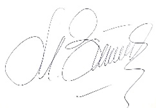 Эксперт: преподаватель    ККИ СКГИИ        Прокудина Н.П.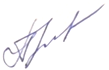 Рабочая программа «Родной язык (русский)» рекомендована на заседанииПЦК  «ООД»Протокол № ______1______от_ «29» августа 2022 г. Председатель ПЦК                         Прокудина Н.П.СОДЕРЖАНИЕ1. ПАСПОРТ РАБОЧЕЙ ПРОГРАММЫ «РОДНОЙ ЯЗЫК (РУССКИЙ)»……………………………………………………………………...42. СТРУКТУРА И СОДЕРЖАНИЕ УЧЕБНОЙ ДИСЦИПЛИНЫ…………………………………………………………………143. УСЛОВИЯ РЕАЛИЗАЦИИ РАБОЧЕЙ ПРОГРАММЫ УЧЕБНОЙ ДИСЦИПЛИНЫ……………………………………………………………..…..194. КОНТРОЛЬ И ОЦЕНКА РЕЗУЛЬТАТОВ ОСВОЕНИЯ УЧЕБНОЙ ДИСЦИПЛИНЫ……………………………………………………………..…..241. ПАСПОРТ РАБОЧЕЙ ПРОГРАММЫ «РОДНОЙ ЯЗЫК (РУССКИЙ)»1.1. Область применения рабочей программыРабочая программа дисциплины «Родной русский язык» является частью образовательной программы в соответствии с федеральным государственным образовательным стандартом среднего профессионального образования по направлению подготовки специальности 54.02.01 Дизайн (по отраслям)1.2. Место дисциплины в структуре образовательной программыОУЦ.00 Общеобразовательный учебный цикл.ОУП.00. Обязательные предметные области.1.3. Цель и задачи дисциплиныПрограмма учебной дисциплины «Родной язык (русский)» разработана для функционирующих в субъектах Российской Федерации образовательных организаций, реализующих наряду с обязательным курсом русского языка‚ изучение русского языка как родного языка обучающихся. Содержание программы ориентировано на сопровождение и поддержку основного курса русского языка, обязательного для изучения во всех образовательных учреждениях Российской Федерации. В то же время цели курса русского языка в рамках образовательной области «Родной язык и родная литература» имеют свою специфику, обусловленную дополнительным характером курса, а также особенностями функционирования русского языка в разных регионах Российской Федерации.В соответствии с этим курс родного русского  языка ставит перед собой следующие цели и задачи:воспитание гражданина и патриота; формирование представления о русском языке как духовной, нравственной и культурной ценности народа; осознание национального своеобразия русского языка; формирование познавательного интереса, любви, уважительного отношения к русскому языку, а через него – к родной культуре; воспитание ответственного отношения к сохранению и развитию родного языка, воспитание уважительного отношения к культурам и языкам народов России; овладение культурой межнационального общения;совершенствование коммуникативных умений и культуры речи, обеспечивающих свободное владение русским литературным языком в разных сферах и ситуациях его использования; обогащение словарного запаса и грамматического строя речи учащихся; развитие готовности и способности к речевому взаимодействию и взаимопониманию, потребности к речевому самосовершенствованию;углубление и при необходимости расширение знаний о таких явлениях и категориях современного русского литературного языка, которые обеспечивают его нормативное, уместное, этичное использование в различных сферах и ситуациях общения; о стилистических ресурсах русского языка; об основных нормах русского литературного языка; о национальной специфике русского языка и языковых единицах, прежде всего о лексике и фразеологии с национально-культурной семантикой; о русском речевом этикете;совершенствование умений опознавать, анализировать, классифицировать языковые факты, оценивать их с точки зрения нормативности, соответствия ситуации и сфере общения; умений работать с текстом, осуществлять информационный поиск, извлекать и преобразовывать необходимую информацию;развитие проектного и исследовательского мышления, приобретение практического опыта исследовательской работы по русскому языку, воспитание самостоятельности в приобретении знаний.Общая характеристика учебной дисциплиныРусский язык – государственный язык Российской Федерации, средство межнационального общения и консолидации народов России, основа формирования гражданской идентичности в поликультурном обществе.Русский язык является родным языком русского народа, основой его духовной культуры. Он формирует и объединяет нацию, связывает поколения, обеспечивает преемственность и постоянное обновление национальной культуры. Изучение русского языка и владение им – могучее средство приобщения к духовному богатству русской культуры и литературы, основной канал социализации личности, приобщения её к культурно-историческому опыту человечества.Родной язык, выполняя свои базовые функции общения и выражения мысли, обеспечивает межличностное и социальное взаимодействие людей, участвует в формировании сознания, самосознания и мировоззрения личности, является важнейшим средством хранения и передачи информации, культурных традиций и истории народа, говорящего на нём. Высокий уровень владения родным языком определяет способность аналитически мыслить, успешность в овладении способами интеллектуальной деятельности, умениями убедительно выражать свои мысли и точно понимать мысли других людей, извлекать и анализировать информацию из различных текстов, ориентироваться в ключевых проблемах современной жизни и в мире духовно-нравственных ценностей.Как средство познания действительности русский родной язык обеспечивает развитие интеллектуальных и творческих способностей ребенка, развивает его абстрактное мышление, память и воображение, формирует навыки самостоятельной учебной деятельности, самообразования и самореализации личности.Обучение русскому родному языку совершенствует нравственную и коммуникативную культуру ученика. Будучи формой хранения и усвоения различных знаний, русский язык неразрывно связан со всеми школьными предметами, имеет особый статус: является не только объектом изучения, но и средством обучения. Он влияет на качество усвоения всех других учебных дисциплин, а в дальнейшем способствует овладению будущей профессией.Содержание учебного предмета «Родной язык (русский)» направлено на удовлетворение потребности обучающихся в изучении родного языка как инструмента познания национальной культуры и самореализации в ней. Учебный предмет «Родной язык (русский)» не ущемляет права тех обучающихся, кто изучает иные (не русский) родные языки. Поэтому учебное время, отведённое на изучение данной дисциплины, не может рассматриваться как время для углублённого изучения основного курса «Русский язык».В содержании учебного предмета «Родной язык (русский)» предусматривается расширение сведений, имеющих отношение не к внутреннему системному устройству языка, а к вопросам реализации языковой системы в речи‚ внешней стороне существования языка: к многообразным связям русского языка с цивилизацией и культурой, государством и обществом. Программа учебного предмета отражает социокультурный контекст существования русского языка, в частности, те языковые аспекты, которые обнаруживают прямую, непосредственную культурно-историческую обусловленность.Важнейшими задачами учебного предмета «Родной язык (русский)» являются приобщение обучающихся к фактам русской языковой истории в связи с историей русского народа, формирование преставлений школьников о сходстве и различиях русского и других языков в контексте богатства и своеобразия языков, национальных традиций и культур народов России и мира; расширение представлений о русской языковой картине мира, о национальном языке как базе общезначимых нравственно-интеллектуальных ценностей, поведенческих стереотипов и т.п., что способствует воспитанию патриотического чувства, гражданственности, национального самосознания и уважения к языкам и культурам других народов нашей страны и мира.Содержание учебного предмета «Родной язык (русский)»  направлено на формирование представлений о языке как живом, развивающемся явлении, о диалектическом противоречии подвижности и стабильности как одной из основных характеристик литературного языка, что способствует преодолению языкового нигилизма учащихся, пониманию важнейших социокультурных функций языковой кодификации.Программой предусматривается расширение и углубление межпредметного взаимодействия в обучении русскому родному языку не только в филологических образовательных областях, но и во всём комплексе изучаемых дисциплин естественнонаучного и гуманитарного цикловТребования к уровню освоения содержания дисциплиныПроцесс изучения дисциплины направлен на формирование элементов следующих  общих  компетенций:ОК 10. Использовать в профессиональной деятельности умения и знания, полученные обучающимися в ходе освоения учебных предметов в соответствии с федеральным государственным образовательным стандартом среднего общего образования.Изучение предметной области «Родной язык и родная литература» должно обеспечить:сформированность представлений о роли родного языка в жизни человека, общества, государства, способности свободно общаться на родном языке в различных формах и на разные темы;включение в культурно-языковое поле родной литературы и культуры,
воспитание ценностного отношения к родному языку как носителю культуры
своего народа;сформированность осознания тесной связи между языковым, литературным интеллектуальным, духовно-нравственным развитием личности и ее социальным ростом;сформированность устойчивого интереса к чтению на родном языке как средству познания культуры своего народа и других культур, уважительного
отношения к ним; приобщение к литературному наследию и через него – к сокровищам отечественной и мировой культуры; сформированность чувства причастности к свершениям, традициям
своего народа и осознание исторической преемственности поколений;свободное использование словарного запаса, развитие культуры владения родным литературным языком во всей полноте его функциональных возможностей в соответствии с нормами устной и письменной речи, правилами речевого этикета;сформированность знаний о родном языке как системе и как развивающемся явлении, о его уровнях и единицах, о закономерностях его функционирования, освоение базовых понятий лингвистики, аналитических умений в отношении языковых единиц и текстов разных функционально-смысловых типов и жанров.Личностные, метапредметные и предметные результаты освоения учебного предмета. «Родной язык. Русский язык»Личностными результатами освоения выпускниками программы по родному русскому языку на углублённом уровне являются:1) бережное отношение к русскому языку как неотъемлемой части русской культуры, как основе гражданской идентичности; потребность сохранить чистоту русского языка как явления национальной культуры;2) уважение к своему народу, его прошлому, отражённому в языке;3) осознание роли русского языка как государственного языка Российской Федерации и языка межнационального общения;4) осознание своего места в поликультурном мире;5) сформированность мировоззрения, соответствующего современному уровню развития гуманитарной науки; готовность участвовать в диалоге культур;6) потребность саморазвития, в том числе речевого, понимание роли языка в процессах познания;7) готовность к самостоятельной творческой и ответственной деятельности;8) готовность и способность вести диалог с другими людьми; сформированность навыков сотрудничества;9) эстетическое отношение к языку и речи, осознание их выразительных возможностей;10) нравственное сознание и поведение на основе общечеловеческих ценностей.Метапредметными результатами освоения выпускниками программы по русскому языку на углублённом уровне являются:1) умение эффективно общаться в процессе совместной деятельности со всеми её участниками, не допускать конфликтов;2) владение навыками познавательной, учебно-исследовательской и проектной деятельности; использование различных методов познания; владение логическими операциями анализа, синтеза, сравнения;3) способность к самостоятельному поиску информации, в том числе умение пользоваться лингвистическими словарями;4) умение критически оценивать и интерпретировать информацию, получаемую из различных источников;5) владение всеми видами речевой деятельности: говорением, слушанием, чтением и письмом;6) умение выражать своё отношение к действительности и создавать устные и письменные тексты разных стилей и жанров с учётом речевой ситуации (коммуникативной цели, условий общения, адресата и т. д.);7) свободное владение устной и письменной формой речи, диалогом и монологом;8) умение определять цели деятельности и планировать её, контролировать и корректировать деятельность;9) умение оценивать свою и чужую речь с эстетических и нравственных позиций;10) умение выбирать стратегию поведения, позволяющую достичь максимального эффекта.Изучение предметной области "Родной язык и родная литература" должно обеспечить:сформированность представлений о роли родного языка в жизни человека, общества, государства, способности свободно общаться на родном языке в различных формах и на разные темы;включение в культурно-языковое поле родной литературы и культуры, воспитание ценностного отношения к родному языку как носителю культуры своего народа;сформированность осознания тесной связи между языковым, литературным, интеллектуальным, духовно-нравственным развитием личности и ее социальным ростом;сформированность устойчивого интереса к чтению на родном языке как средству познания культуры своего народа и других культур, уважительного отношения к ним; приобщение к литературному наследию и через него - к сокровищам отечественной и мировой культуры; сформированность чувства причастности к свершениям, традициям своего народа и осознание исторической преемственности поколений;свободное использование словарного запаса, развитие культуры владения родным литературным языком во всей полноте его функциональных возможностей в соответствии с нормами устной и письменной речи, правилами речевого этикета;сформированность знаний о родном языке как системе и как развивающемся явлении, о его уровнях и единицах, о закономерностях его функционирования, освоение базовых понятий лингвистики, аналитических умений в отношении языковых единиц и текстов разных функционально-смысловых типов и жанров.Предметные результаты изучения предметной области "Родной язык и родная литература" включают предметные результаты учебных предметов: "Родной язык", "Родная литература" (базовый и углубленный уровень) - требования к предметным результатам освоения базового курса родного языка и родной литературы должны отражать:1) сформированность понятий о нормах родного языка и применение знаний о них в речевой практике;2) владение видами речевой деятельности на родном языке (аудирование, чтение, говорение и письмо), обеспечивающими эффективное взаимодействие с окружающими людьми в ситуациях формального и неформального межличностного и межкультурного общения;3) сформированность навыков свободного использования коммуникативно-эстетических возможностей родного языка;4) сформированность понятий и систематизацию научных знаний о родном языке; осознание взаимосвязи его уровней и единиц; освоение базовых понятий лингвистики, основных единиц и грамматических категорий родного языка;5) сформированность навыков проведения различных видов анализа слова (фонетического, морфемного, словообразовательного, лексического, морфологического), синтаксического анализа словосочетания и предложения, а также многоаспектного анализа текста на родном языке;6) обогащение активного и потенциального словарного запаса, расширение объема используемых в речи грамматических средств для свободного выражения мыслей и чувств на родном языке адекватно ситуации и стилю общения;7) овладение основными стилистическими ресурсами лексики и фразеологии родного языка, основными нормами родного языка (орфоэпическими, лексическими, грамматическими, орфографическими, пунктуационными), нормами речевого этикета; приобретение опыта их использования в речевой практике при создании устных и письменных высказываний; стремление к речевому самосовершенствованию;8) сформированность ответственности за языковую культуру как общечеловеческую ценность; осознание значимости чтения на родном языке и изучения родной литературы для своего дальнейшего развития; формирование потребности в систематическом чтении как средстве познания мира и себя в этом мире, гармонизации отношений человека и общества, многоаспектного диалога;9) сформированность понимания родной литературы как одной из основных национально-культурных ценностей народа, как особого способа познания жизни;10) обеспечение культурной самоидентификации, осознание коммуникативно-эстетических возможностей родного языка на основе изучения выдающихся произведений культуры своего народа, российской и мировой культуры;11) сформированность навыков понимания литературных художественных произведений, отражающих разные этнокультурные традиции.1.4. Количество часов на освоение дисциплиныОбъем дисциплины, виды учебной работы и отчетности2. СТРУКТУРА И СОДЕРЖАНИЕ УЧЕБНОЙ ДИСЦИПЛИНЫ2.1. Тематический план и содержание дисциплины  «Родной язык (русский)» как курс опирается на содержание основного курса, сопровождает и поддерживает его. Основные содержательные линии настоящей программы (блоки программы) соотносятся с основными содержательными линиями основного курса русского языка в образовательной организации, но не дублируют их и имеют преимущественно практико-ориентированный характер.В соответствии с этим в программе выделяются следующие блоки.В первом блоке «Язык и культура» представлено содержание, изучение которого позволит раскрыть взаимосвязь языка и истории, языка и материальной и духовной культуры русского народа, национально-культурную специфику русского языка, обеспечит овладение нормами русского речевого этикета в различных сферах общения, выявление общего и специфического в языках и культурах русского и других народов России и мира, овладение культурой межнационального общения.Второй блок «Культура речи» ориентирован на формирование у учащихся ответственного и осознанного отношения к использованию русского языка во всех сферах жизни, повышение речевой культуры подрастающего поколения, практическое овладение культурой речи: навыками сознательного и произвольного использования норм русского литературного языка для создания правильной речи и конструирования речевых высказываний в устной и письменной форме с учётом требований уместности, точности, логичности, чистоты, богатства и выразительности; понимание вариантов норм; развитие потребности обращаться к нормативным словарям современного русского литературного языка и совершенствование умений пользоваться ими.В третьем блоке «Речь. Речевая деятельность. Текст» представлено содержание, направленное на совершенствование видов речевой деятельности в их взаимосвязи и культуры устной и письменной речи, развитие базовых умений и навыков использования языка в жизненно важных для школьников ситуациях общения: умений определять цели коммуникации, оценивать речевую ситуацию, учитывать коммуникативные намерения партнёра, выбирать адекватные стратегии коммуникации; понимать, анализировать и создавать тексты разных функционально-смысловых типов, жанров, стилистической принадлежности.Содержание учебного предметаЯзык и культура (10 ч) Русский язык как зеркало национальной культуры и истории народа. Примеры ключевых слов (концептов) русской культуры, их национально-историческая значимость. Образ человека в языке: слова-концепты «дух» и «душа». Ключевые слова, обозначающие мир русской природы; религиозные представления. Крылатые слова и выражения (прецедентные тексты) из произведений художественной литературы, кинофильмов, песен, рекламных текстов и т.п. О происхождении фразеологизмов. Источники фразеологизмов. Развитие языка как объективный процесс. Основные тенденции развития современного русского языка. Новые иноязычные заимствования в современном русском языке. Словообразовательные неологизмы в современном русском языке. Переосмысление значений слов в современном русском языке.Культура речи (12 ч)Основные орфоэпические нормы современного русского литературного языка. Активные процессы в области произношения и ударения. Отражение произносительных вариантов в современных орфоэпических словарях. Нарушение орфоэпической нормы как художественный приём. Основные лексические нормы современного русского литературного языка. Лексическая сочетаемость слова и точность. Свободная и несвободная лексическая сочетаемость. Типичные ошибки‚ связанные с нарушением лексической сочетаемости. Речевая избыточность и точность. Тавтология. Плеоназм. Типичные ошибки‚ связанные с речевой избыточностью. Современные толковые словари. Отражение вариантов лексической нормы в современных словарях. Основные грамматические нормы современного русского литературного языка. Типичные грамматические ошибки. Управление: управление предлогов благодаря, согласно, вопреки. Правильное построение словосочетаний по типу управления (отзыв о книге – рецензия на книгу). Правильное употребление предлогов в составе словосочетания (приехать из Москвы – приехать с Урала). Нормы употребления причастных и деепричастных оборотов‚ предложений с косвенной речью. Типичные ошибки в построении сложных предложений. Отражение вариантов грамматической нормы в современных грамматических словарях и справочникахРечевой этикет. Этика и этикет в электронной среде общения. Понятие этикета. Этикет Интернет-переписки. Этические нормы, правила этикета Интернет-дискуссии, Интернет-полемики. Этикетное речевое поведение в ситуациях делового общения.Речь. Речевая деятельность. Текст (12 ч)Язык и речь. Виды речевой деятельности Русский язык в Интернете. Правила информационной безопасности при общении в социальных сетях. Контактное и дистантное общение. Текст как единица языка и речи. Виды преобразования текстов: аннотация, конспект. Использование графиков, диаграмм, схем для представления информации.Функциональные разновидности языка. Разговорная речь. Анекдот, шутка. Официально-деловой стиль. Деловое письмо, его структурные элементы и языковые особенности. Учебно-научный стиль. Доклад, сообщение. Речь оппонента на защите проекта. Публицистический стиль. Проблемный очерк. Язык художественной литературы. Диалогичность в художественном произведении. Текст и интертекст. Афоризмы. Прецедентные тексты. Резерв учебного времени – 2 ч.Тематическое планированиеуроков русского языка на 1 курсе (36ч)Тематическое планирование (36 ч.)3. УСЛОВИЯ РЕАЛИЗАЦИИ РАБОЧЕЙ ПРОГРАММЫ УЧЕБНОЙ ДИСЦИПЛИНЫ3.1. Требования к материально-техническому обеспечению Материально-техническое обеспечение дисциплиныРеализация программы дисциплины требует наличия учебного кабинета русского языка и литературы. Оборудование учебного кабинета: рабочее  место преподавателя, количество посадочных мест по числу обучающихся.Технические средства обучения: мультимедийная доска, компьютер с лицензионным программным обеспечением, таблицы по русскому языку, карточки для индивидуальной работы, дидактический  раздаточный материал, словари всех типов по русскому языку.3.2. Информационное обеспечение реализации дисциплиныУчебно-методическое обеспечение дисциплиныЛитература для учителяАлексеев Ф. Все правила русского языка. Пособие для учителей и школьников. – М.: «Издательство АСТ», 2018.Альбеткова Р.И. Русская словесность. От слова к словесности. – М.: Дрофа, 2009.Горшков А.И. Русская словесность. – М.: Дрофа, 2000.Нарушевич А.Г. Средства выразительности на ЕГЭ и ОГЭ. 9-11 классы. Ростов-на-Дону: Легион, 2017.Сергушева С.В. Комплексный анализ текста. – Санкт-Петербург: «Литера», 2005.Литература для учащихсяАнненкова И. Русский язык. Знаки препинания? Это просто. Для школьников и абитуриентов. Санкт-Петербург. Литера. 2014 г.Арбатова Е.А Правила русского языка в таблицах и схемах. Санкт-Петербург. Литера. 2009 г.Арбатова Е.А. Синтаксис и пунктуация русского языка в таблицах и схемах. Санкт-Петербург. Литера. 2014 г.Баева О. А. Ораторское искусство и деловое общение. – М.: Новое знание, 2002.Борисов А. Ю. Роскошь человеческого общения. – М., 2000.Дэйли К., Дэйли-Каравелла Л. Научись говорить: твой путь к успеху. – СПб., 2004.Каширина Т.Г. Доклады и сообщения по русскому языку. Москва. Эксмо. 2010 г.Прядко В.А. Фонетика, лексика и фразеология русского языка в таблицах и схемах. Санкт-Петербург. Литера. 2014 г.Родина И.О. Правила и упражнения по русскому языку. 6-7 классы. Ростов-на-Дону. Серия «Школьный репетитор». 2010 г.Рождественский Ю. В. Теория риторики. – М.: Флинта, Наука, 2006.Стернин И. А. Практическая риторика. – М.: Издательский центр «Академия», 1993.Стешов А. В. Как победить в споре. – Л., 1982.Учебные пособия "Школьная риторика" УМК образовательной системы "Школа 2100". Интернет-ресурсы (для учащихся):Словари:http://www.sork.ru – Словарь сокращений русского языкаhttp://www.megakm.ru – Толковый словарь русского языка Ожеговаhttp://www.slovari.ru – Русские словари (Институт им. Виноградова)http://www.gramota.ru – Онлайновые словари (орфографический, орфоэпический, толково-словообразовательный, словарь имен собственных, словарь антонимов и др.)Тренажеры:http://www.repetitor.1c.ru – Тесты по пунктуации в режиме онлайнhttp://www.gramotey.ericos.ru – Электронный тренажер «Грамотей»http://www.klyaksa.country.ru – Грамматический конкурс «Золотая клякса»http://www.golovolomka.hobby.ru – Головоломки со словамидля учителяСправочно-информационные ресурсы:http://www.ruscenter.ru – РОФ «Центр развития русского языка»http://www.1september.ru – Электронные версии газеты «Русский язык»http://www.slovesnikk.ru – Сайт о русской словесностиhttp://www.ruthenia.ru/apr - Архив петербургской русистики (Кафедра русского языка филологического факультета СПбГУ)http://www.edu.ru – образовательный порталhttp://center.fio.ru  – Мастерская «В помощь учителю. Русский язык»Методические рекомендации преподавателямАктуальность практических занятий определяется необходимостью на практике, в устной и письменной речи студента, закрепить и совершенствовать использование норм современного русского языка. Для достижения цели практического занятия студентам ставятся задачи с указанием тех умений и навыков, которые должны быть сформированы у студентов. Система заданий и упражнений строится с учетом следующих этапов усвоения:актуализация школьных знаний студентов;воспроизведение, осмысление и закрепление теоретического материала;самостоятельное применение теоретических знаний.Преобладающими методами преподавания в силу специфики предмета и групповой формы обучения остаются репродуктивный, продуктивно-практический, частично-поисковый (эвристический). При соблюдений необходимых условий возможно и необходимо постепенное внедрение проблемного метода обучения, направленного на развитие и активизацию творческих способностей учащихся, повышение их интереса к предмету. Создание проблемно-поисковой ситуации, как правило, осуществляется под руководством преподавателя, который одновременно и помогает учащимся в её разрешении путём заранее продуманных и чётко сформулированных вопросов и тезисов.Методические рекомендации по организации самостоятельной работыстудентовПри изучении дисциплины «Родной  язык (русский)» надо учитывать неравную степень специальной подготовки студентов. В связи с этим необходимо обеспечить студентам понимание некоего критерия их знаний. Самостоятельная  работа студентов осуществляется, в основном, с конспективным материалом, литературой, подобранной преподавателем.Кроме теоретических познаний, учащийся должен использовать практические умения. В рамках индивидуальной самостоятельной работы студенту может быть предложено подготовить доклад, реферат на определенную тему. Подобная индивидуальная работа носит исследовательский характер.Примерные темы проектных и исследовательских работЖанр интервью в современных газетахИскусство вести беседуТелевидение и литература: что окажется сильнееКак влияют социальные сети на язык.Край родной в легендах и преданиях.Научные открытия А.А. Шахматова.Причины заимствования в современном русском языке.Приемы речевого воздействия в газетных публикациях.Синтаксическая синонимия как источник богатства и выразительности русской речи.Структурные особенности русских метафор.Средства речевой выразительности в различных типах политического текста (на материале предвыборных публикаций).Тексты современных песен – поэзия и антипоэзия.Анализ типов заголовков в современных СМИ, видов интервью в современных СМИ.Сетевой знак @ в разных языках.Слоганы в языке современной рекламы.Являются ли жесты универсальным языком человечества?Роль "ников" в интернете.Язык как отражение национального характера.Место русского языка среди других предметов в нашей школе.Языковой портрет ученика нашей школы.Как влияют социальные сети на язык?Особенности языка СМС сообщений.Иноязычная лексика в русском языке последних десятилетий.4. КОНТРОЛЬ И ОЦЕНКА РЕЗУЛЬТАТОВ ОСВОЕНИЯ УЧЕБНОЙ ДИСЦИПЛИНЫКонтроль и оценка результатов освоения дисциплины осуществляется преподавателем в процессе проведения практических занятий, контрольных работ, а также выполнения обучающимися индивидуальных заданий, проектов, исследований.Вид учебной работыОбъём времениМаксимальная учебная нагрузка (всего)54Обязательная аудиторная учебная нагрузка (всего) 36в том числе:лабораторные работы        практические занятия        контрольные работыСамостоятельная работа обучающегося (всего)18в том числе:       индивидуальное проектное задание       внеаудиторной самостоятельной работыФорма контроля                                          1 семестр – контрольная работа; 2 семестр - зачет №п/пНазвание    урокаКонтрольныеработыРазвитие речик-вочасов1Язык и культура12102Культура речи12123Речь. Речевая деятельность. Текст12124Резервные уроки25ВСЕГО3636№Раздел, темаКол-во часовЯзык и культура (10ч.)Язык и культура (10ч.)Язык и культура (10ч.)Введение. 1Русский язык как хранитель духовных ценностей нации1Использование диалектов, просторечий в художественной литературе 1Роль родного языка в жизни человека 1Основные функции языка2Речевое общение как социальное явление1Речевая ситуация 1Интернет как средство связи1Проверочная работаКультура речи (12 ч.)Культура речи (12 ч.)Культура речи (12 ч.)Язык, жесты, мимика1Невербальные средства общения в художественной литературе1Виды графических знаков в текстах и повседневной жизни человека1Монолог, диалог, полилог1Монолог, диалог, полилог в художественной литературе1Основные условия эффективного общения1Интерактивное общение с помощью интернета 1Коммуникативный барьер1Особенности невербальных средств общения1Диалектное произношение как одна из причин коммуникативных затруднений 1Речевые ошибки 1Проверочная  работаРечь. Речевая деятельность. Текст (12 ч.)Речь. Речевая деятельность. Текст (12 ч.)Речь. Речевая деятельность. Текст (12 ч.)Речь устная и письменная1Устная речь как формы речевого общения1Роль интонации в устной речи1Письменная  речь как формы речевого общения, основные требования к письменному тексту2Виды речевой деятельности1Роль чтения в развитии родного языка1Роль аудирования в развитии родного языка1Основные способы переработки прочитанного или прослушанного текста2Говорение как вид речевой деятельности1Контрольная работа1Резервный урок2Результаты обучения:  умения, знания и общие компетенции Показатели оценки результатаФорма контроля и оцениванияИзучение предметной области «Родной язык и родная литература» должно обеспечить:сформированность представлений о роли родного языка в жизни человека, общества, государства, способности свободно общаться на родном языке в различных формах и на разные темы;включение в культурно-языковое поле родной литературы и культуры,
воспитание ценностного отношения к родному языку как носителю культуры
своего народа;сформированность осознания тесной связи между языковым, литературным интеллектуальным, духовно-нравственным развитием личности и ее социальным ростом;сформированность устойчивого интереса к чтению на родном языке как средству познания культуры своего народа и других культур, уважительного
отношения к ним; приобщение к литературному наследию и через него – к сокровищам отечественной и мировой культуры; сформированность чувства причастности к свершениям, традициям
своего народа и осознание исторической преемственности поколений;свободное использование словарного запаса, развитие культуры владения родным литературным языком во всей полноте его функциональных возможностей в соответствии с нормами устной и письменной речи, правилами речевого этикета;сформированность знаний о родном языке как системе и как развивающемся явлении, о его уровнях и единицах, о закономерностях его функционирования, освоение базовых понятий лингвистики, аналитических умений в отношении языковых единиц и текстов разных функционально-смысловых типов и жанров.Средство контроля усвоения учебного материала темы, раздела или разделов дисциплины, организованное как учебное занятие в виде собеседования преподавателя с обучающимися.Система стандартизированных заданий, позволяющая автоматизировать процедуру измерения уровня знаний и умений обучающегосяСредство проверки умений применять полученные знания для решения задач определенного типа по теме или разделуУстный и письменный опрос, тестовые задания, контрольные, самостоятельные  и проверочные работы, написание творческих работ. Анализ первоисточников, работа с художественным текстом, дискуссия участие в беседе; ответы на вопросы; индивидуальная и групповая аналитическая работа. Работа со словарями и справочниками; графическое изображение структуры текста;  аналогическая обработка текста